GOBERNACIÓN DE RISARALDATÉRMINOS DE REFERENCIA ACTIVIDAD 2.10 “PARA LA REALIZACIÓN DE UN PROCESO DE GENERACIÓN DE VEINTE (20) IDEAS DE EMPRENDIMIENTOS DINÁMICOS”Estrategia Para El Fomento De La Cultura Del Emprendimiento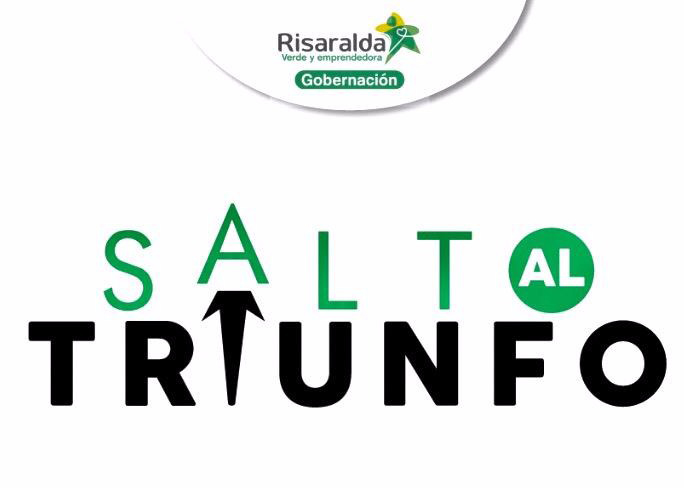 PROYECTO “DESARROLLO DE CAPACIDADES PARA LACONSOLIDACIÓN DE LA COMPETITIVIDAD EN EL DEPARTAMENTODE RISARALDA, OCCIDENTE”BPIN: 2016000040035GOBERNACIÓN DE RISARALDASECRETARÍA DE DESARROLLO ECONÓMICO Y COMPETITIVIDADMARZO 2020CONTENIDOSIGLAS Y ACRÓNIMOSINTRODUCCIÓNLa Gobernación de Risaralda, a través del proyecto “Desarrollo de Capacidades para la Consolidación de la Competitividad del Departamento de Risaralda, Occidente”, define diferentes estrategias para darle respuesta a diversos elementos planteados en el Capital Económico del Plan de Desarrollo 2016-2019 “Risaralda Verde y Emprendedora” entre las que se encuentra un componente que busca desarrollar una serie de actividades conducentes a crear actitudes y aptitudes emprendedoras en la comunidad emprendedora del Departamento. El componente ha sido denominado “Fomento a la cultura de Emprendimiento de Risaralda”, y su marco de actuación se centra en el desarrollo de semilleros de innovación y creatividad en los municipios y apoyo para la estructuración de ideas innovadoras y emprendedoras que puedan surgir de los mismos, entre otros aspectos.Dentro del componente se busca desarrollar la actividad denominada “Realización de un proceso de generación de cuarenta y cinco ideas de emprendimientos dinámicos”, que tiene como fin la generación de cuarenta y cinco (45) ideas (15 anuales en los 14 municipios) de emprendimientos dinámicos. Los emprendimientos dinámicos, “son proyectos innovadores que están en capacidad de crecer de manera rentable, rápida y sostenible en el tiempo, es decir, que tienen alto potencial de crecimiento que puede deberse a la calidad de su equipo emprendedor, la mejora de una buena idea existente, o porque interviene en nichos de oportunidades no cubiertos”.Para hablar sobre la necesidad de este tipo de apuestas, se presentan algunos escenarios planteados por diferentes organismos en materia de emprendimiento.La Organización para la Cooperación y el Desarrollo Económicos (OCDE), en su línea de trabajo “FORTALECER A LAS PYMES Y EL EMPRENDIMIENTO PARA ASEGURAR LA PRODUCTIVIDAD Y EL CRECIMIENTO INCLUYENTE”, busca generar acciones en los gobiernos para que las competencias emprendedoras combinen creatividad, sentido de iniciativa, solución de problemas y capacidad de reunir recursos, así como conocimiento financiero y tecnológico. Según la organización, estas pueden desarrollarse mediante la formación y la capacitación en emprendimiento enfocadas en promover la mentalidad y las conductas emprendedoras. Las escuelas y las instituciones de educación profesional y superior desarrollan cada vez más estas competencias en los estudiantes al enriquecer sus programas de estudio con cursos especiales de formación en emprendimiento, así como módulos autónomos o incorporados en dichos programas. La enseñanza y los métodos de evaluación basados en problemas han resultado particularmente exitosos.En ese sentido, Lo primero es entender que el emprendimiento no debe verse desligado como un elemento ajeno a la competitividad, lo cual debe incorporarse en todas las políticas, programas y acciones. Para el caso de Colombia pasamos de tener una Ley de Fomento a la Cultura Emprendedora, a lograr entender que el emprendimiento y la innovación como medios para la sofisticación y diversificación del aparato productivo, buscando que las nuevas y actuales empresas incorporen dentro de su estrategia empresarial, la innovación, como medio para crecer y consolidarse en los mercados de manera diferenciada y competitiva. Lograr esto implica realizar un trabajo fuerte en la generación de estrategias para la formación de capital humano con capacidades de innovar y emprender, que generen cambios a través de soluciones creativas. Es así, como en Colombia y en su Política de desarrollo en el eje de emprendimiento e innovación, se contemplan acciones de mentalidad y cultura para lograrlo.Por su parte, El Ministerio de Comercio, Industria y Turismo ha generado diferentes apuestas a nivel nacional, con el fin de establecer diversos escenarios de emprendimiento e innovación con visión de mediano y largo plazo, en conjunto con las regiones y el sector privado. La agenda de este propósito, incluye entre otros aspectos:Desarrollo de capacidades y condiciones para el emprendimiento y la innovación, la cual incorporará los temas de transferencia de conocimiento y tecnología para el mejoramiento de la productividad.Consolidación de la cadena de financiamiento para la creación de nuevas líneas o modelos de negocio, y de consolidación de los negocios existentes, profundizando en mecanismos de bajo desarrollo o inexistentes.Según la Política de Desarrollo Productivo para el país establecida en el CONPES, se requiere un conjunto de instrumentos sectoriales y transversales para resolver fallas de mercado, de gobierno y de articulación que inhiben el crecimiento de la productividad o que dificultan los procesos de sofisticación del aparato productivo colombiano.Para apoyar la solución de esas fallas, se busca como primera medida, mejorar las capacidades de las unidades productoras para innovar y emprender, así como de absorber y transferir conocimiento y tecnología. La segunda estrategia busca cerrar las brechas de capital humano a través de la articulación del Sistema Nacional de Educación Terciaria con la presente política y de un aumento en la pertinencia de la oferta de programas de formación para el trabajo. Igualmente, busca aumentar la eficiencia y efectividad en el acceso a financiamiento, principalmente para la innovación y el emprendimiento. La última estrategia promueve el cumplimiento de estándares de calidad por parte de los productores nacionales y la inserción de los bienes y servicios colombianos en encadenamientos productivos nacionales e internacionales. Adicionalmente, esta estrategia busca aumentar la participación de la economía colombiana en el comercio internacional.Por su parte, La estrategia de competitividad de Risaralda, establece diversos objetivos para el desarrollo económico, social y sostenible del departamento, el cual guarda coherencia con los planteamientos realizados por el Sistema Nacional de Competitividad; entre estos objetivos se resaltan:Fortalecimiento de sectores estratégicos: el departamento de Risaralda ha desarrollado varios ejercicios con el fin de determinar la vocación del mismo. Es así como se establece la vocación del departamento de la siguiente manera: En primera medida se reconoce la realidad del café, las confecciones y el comercio como sectores tradicionales, los cuales han apalancado históricamente el desarrollo de la economía departamental logrando un acervo de conocimientos y tecnologías alrededor de los mismos. En segundo lugar, se establece la agroindustria, el turismo y la metalmecánica como los sectores priorizados del departamento, esto sustentado en la fuerza que han desarrollado en la actualidad económica Risaraldense, la potencialidad existente en los mercados, las capacidades de formación existentes y el impacto social de su desarrollo. Y, finalmente, se evidencia la importancia de avanzar en el conocimiento de sectores identificados como promisorios para el departamento, como lo son la logística, la biotecnología y el de BPO (Business process outsourcing), articulando prioridades nacionales y tendencias internacionales.Emprendimiento, gestión y desarrollo empresarial: en lo que respecta a la creación de empresas, la inversión en sociedades nuevas en el 2007 fue del orden de $49.194 millones mientras que el número de empresas nuevas creadas fue de 481. El capital inyectado en las sociedades existentes ascendió a $54.962 millones en 131 empresas mientras que el total de empresas registradas en Cámara de Comercio de Pereira fueron 17.000 de las cuales el 96% son microempresas, presentando una concentración de 26.6 personas por empresa.ANTECEDENTESLa Estrategia de fomento a la cultura del emprendimiento hace parte integral de las metas del Plan de Desarrollo Departamental, específicamente del Programa No. 21 INNOVA EMPRESARIAL, Subprograma Productividad Empresarial como se describe a continuación: “Plan de Desarrollo 2016-2019, Risaralda Verde y Emprendedora”PROGRAMA No. 21: INNOVA EMPRESARIAL (CÓDIGO P21) El Programa Innova Empresarial estima lo siguiente:Risaralda a través de procesos de Innovación, ciencia y tecnología debe incrementar su productividad y competitividad, desarrollando empresas innovadoras que se proyectan al mundo con productos o servicios de óptima calidad y amigables con el medio ambiente.Este programa pretende fortalecer capacidades mediante la implementación de estrategias de “Asociatividad para la Productividad Empresarial”, “Comercialización Innovadora”. “Fortalecimiento Empresarial Innovador”, “Promoción de Cadenas productivas”, “Definición de Mecanismos de Financiación”, “Formación y Promoción del Talento Humano Innovador” y “Procesos de Internacionalización”, y concibe el emprendimiento como la posibilidad de creer y crear a partir de dos momentos fundamentales: la observación del contexto y el deseo por transformarlo. Es así como se denomina al emprendedor un sujeto que hace, trabaja, construye y transforma, todo esto basado en sus sueños e ideales, lo que convierte al emprendimiento en un estilo de vida.Finalmente, el objetivo de este programa es orientar el desarrollo y el fortalecimiento empresarial con acciones de apoyo integral al tejido empresarial del departamento de Risaralda, aplicando procesos de innovación y contempla los siguientes subprogramas:Subprograma No. 21.1: Productividad empresarial (Código SP21.1)De ésta manera el subprograma No. 21.1 PRODUCTIVIDAD EMPRESARIAL establece lo siguiente: Para fortalecer la economía interna y proyectar los mercados hacia la internacionalización, a través del fomento de procesos de formalización empresarial y laboral, se requiere el fortalecimiento de las cadenas productivas, a partir de la asociatividad empresarial como requisito de competencia, porque permite competir en mercados nacionales e internacionales, generando rupturas o paradigmas en los empresarios y los gremios; el problema no es de tamaño empresarial, más bien es el poco eslabonamiento productivo hacia atrás y adelante, situación que tendría un impacto significativo con el fortalecimiento de las diferentes cadenas. A través de este subprograma se proyecta avanzar en el concepto de cadena hacia un clúster, porque el departamento cuenta con clústeres en proceso de desarrollo. Fundamentalmente se pretende fomentar clústeres por el soporte en el tiempo de la demanda externa y por su variedad de ventajas que desarrolla en el territorio. Es importante resaltar que la Gobernación de Risaralda desde el año 2006, viene apoyando el desarrollo de estrategias para la intervención al sector y al fortalecimiento integral de la cadena de valor artesanal, buscando para ello el establecimiento de alianzas interinstitucionales con entidades de carácter público para apoyar su desarrollo e incrementar sus niveles de competitividad. Este apoyo se hace evidente en el presente subprograma. Por último, se pretende promover la generación de capacidades, a través de la formación para el trabajo, la generación de una cultura emprendedora y por medio de procesos de ideación, generación y puesta en marcha de ideas innovadoras. OBJETIVO DEL SUBPROGRAMA: Promover procesos que generan encadenamientos empresariales efectivos, para el desarrollo de alianzas empresariales orientadas al incremento de la productividad y la competitividad.Entre las metas de producto establecidas para este subprograma se establece la realización de un concurso de ideas de emprendimiento para la promoción de la cultura del emprendimiento en Risararalda.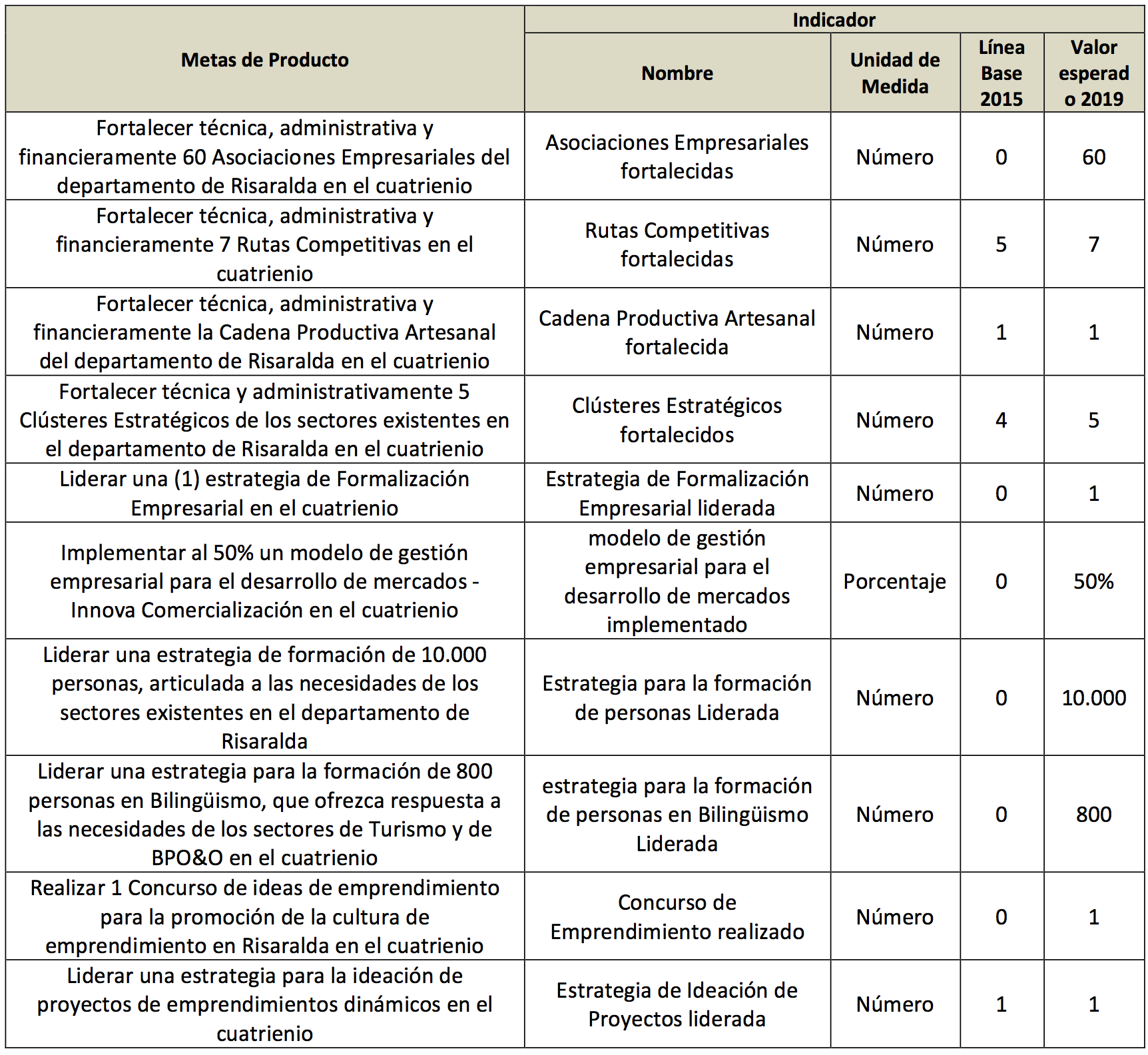 Adicionalmente, la secretaría de Desarrollo Económico y Competitividad formuló en la vigencia 2016 el proyecto denominado “Desarrollo de capacidades para la consolidación de la competitividad del Departamento de Risaralda, Occidente” con código BPIN 2016000040035, proyecto que fue viabilizado, validado y aprobado por el Órgano Colegiado de Administración y Decisión – OCAD, mediante acuerdo Nº 042 el día 7 de noviembre de 2017.El proyecto incluye la ejecución de cinco (5) objetivos entre ellos se resalta el Objetivo N. 2:Para el logro del objetivo N. 2 se han establecido las siguientes actividades a ejecutar que permitan la implementación de toda una Estrategia de alistamiento en procesos de exportación:Desarrollo de 13 Semilleros (uno por municipio sin incluir Pereira) de innovación y creatividad como estrategia para la generación de ideas innovadoras y emprendedoras.Apoyo técnico en la estructuración de 39 ideas innovadorasRealización de un proceso de generación de quince (45) ideas de emprendimientos dinámicos								Realización de una rueda de inversión como alternativa de financiación de las ideas de emprendimientos dinámicos.De acuerdo con lo anterior, la presente convocatoria pretende seleccionar a máximo 20 ideas de emprendimientos dinámicos para recibir asistencia técnica en torno a sus modelos de negocio.DEFINICIONESPara efectos de los presentes términos de referencia, se adoptan las siguientes definiciones:Personas inscritas: la convocatoria está orientada a emprendedores, que pueden ser estudiantes de educación superior (tecnológica y universitaria) o ciudadanos en general que demuestren tener una idea de negocio previamente definida para desarrollar.Beneficiarios finales: Podrán ser beneficiarios finales de la presente convocatoria, las personas del Departamento de Risaralda que cumplan con el proceso de inscripción y con el perfil de selección para recibir la formación ofertada en la presente convocatoria.Ciclo de formación: Se realizará un proceso de formación de 5 talleres con una duración de 8 horas cada uno, en los cuales se abordarán temáticas alrededor del modelo de negocio como:Estrategia de venta de los productos para generar utilidad y valor, definición de los clientes potenciales, estrategias de publicidad, distribución y comercialización, estrategia productiva: definición y diferenciación de los productos y estrategia administrativa, política de costos y precios.Ciclo de intervención: Cada ciclo comprende la Intervención de hasta 20 ideas de emprendimientos dinámicos.Comité técnico de selección: Es la instancia máxima de evaluación, regulación y control de resultados de la presente convocatoria, que estará conformada por:Un (1) delegado de la Secretaría de Desarrollo Económico y Competitividad del Departamento de Risaralda.Un (1) delegado de La Universidad Tecnológica de Pereira.Líder de la actividad Fomento para la cultura del emprendimiento.OBJETO DE LA CONVOCATORIALa presente convocatoria tiene por objeto la selección de hasta 20 ideas de emprendimientos dinámicos en los municipios de Santa Rosa, Dosquebradas, La Virginia, Apia, Balboa, Santuario, La Celia, Mistrató, Quinchia, Belén de Umbría, Guática, Marsella, Pereira y Pueblo Rico, del departamento de Risaralda.ALCANCE DEL OBJETORealización de un proceso de generación de hasta veinte (20) emprendimientos dinámicos.Los emprendimientos dinámicos, “son proyectos innovadores que están en capacidad de crecer de manera rentable, rápida y sostenible en el tiempo, es decir, que tienen alto potencial de crecimiento que puede deberse a la calidad de su equipo emprendedor, la mejora de una buena idea existente, o porque interviene en nichos de oportunidades no cubiertos”La generación de ideas innovadoras se ejecutarán a través de:Una convocatoria para los catorce (14) municipios del Departamento de Risaralda, para la identificación de ideas de emprendimientos dinámicos con alto potencial de crecimiento.Las ideas ganadoras, tendrán un apoyo en asistencia técnica para facilitar la estructuración de su Modelo de negocios. Esta asistencia técnica es personalizada para el desarrollo de las ideas innovadoras y para el diseño del modelo de negocios de la idea.El Modelo de negocios visualizará en un horizonte de corto y mediano plazo la factibilidad de convertirse en un emprendimiento dinámico orientado al mercado.Para estructurar el Modelo de negocios se realizarán cinco (5) talleres de asistencia técnica por cada uno de los elementos que lo conforman:1. Estrategia de venta de los productos para generar utilidad y valor.2. Definición de los clientes potenciales3. Estrategias de publicidad, distribución y comercialización.4. Estrategia productiva: definición y diferenciación de los productos.5. Estrategia administrativa, política de costos y precios.Cada taller tiene una duración de ocho (8) horas y se realizará en el marco de una semana de inmersión en un espacio establecido para tal fin (o como se establezca el plan de trabajo con los emprendedores beneficiados). Posteriormente se desarrollará una planeación personalizada para trabajar los siguientes componentes:Estas ideas serán notificadas a Fondo Emprender, para ser tenidas en cuenta en los procesos de formación y acompañamiento de la entidad, lo que les permitirá estar habilitadas en el futuro para participar en Ruedas de Inversión, para la obtención de recursos de inversionistas privados, de riesgo, etc.Implementación de los planes de acción a través de mentores especializados que realicen seguimiento técnico a las actividades y resultados.Realización de 3 reuniones de acompañamiento personalizado de mentores estratégicos a los grupos emprendedores.Visibilización de los emprendimientos fortalecidos, a través de una publicación para cada uno de ellos en el periódico de mayor circulación en la región, la cual los promocione como emprendedores punta de lanza.Realización de una rueda de inversión y servicios como alternativa de financiación y que permita el apalancamiento financiero del emprendimiento dinámico asistido (aplican condiciones). Este evento contendrá las siguientes actividades:Una muestra empresarial donde se expongan las mejores ideas del concurso.Una actividad académica que permita presentar conceptos, experiencias y resultados de los emprendimientos dinámicos reconocidos a nivel nacional.Un espacio de networking especializado con difusión mediática para los emprendimientos dinámicosIdentificación de fuentes de financiación tradicional y no tradicional para el financiamiento de los emprendimientos de potencial dinámico y alto impacto.COBERTURA GEOGRÁFICALa presente convocatoria se llevará a cabo en los 14 municipios del departamento de Risaralda: Apia, Balboa, Belén de Umbría, Dosquebradas, Guática, La Celia, La Virginia, Marsella, Mistrató, Pueblo Rico, Quinchia, Santa Rosa de Cabal, Santuario y Pereira.¿QUIÉNES PUEDEN SER BENEFICIARIOS?Emprendedores, que pueden ser estudiantes de educación superior (tecnológica y universitaria) o ciudadanos en general que demuestren tener una idea de negocio previamente definida para desarrollar y cuenten con el perfil de selección de los presentes términos de referencia.Perfiles de selecciónPara el proceso de selección, se tendrán en cuenta los perfiles que cuenten con los siguientes requisitos.Emprendedores, que pueden ser estudiantes de educación superior (tecnológica y universitaria) o ciudadanos en general que demuestren tener una idea de negocio previamente definida para desarrollar.Emprendimientos caracterizados como dinámicos en las bases de datos institucionales del año 2017,  2018 y  2019 (No es obligatorio).Las ideas de negocio deberán estar en su fase inicial.Las ideas de negocio deben contar con un equipo de trabajo que tenga disponibilidad de tiempo para el desarrollo de la misma y la asistencia a procesos de formación y acompañamiento.El equipo emprendedor deberá contar con el Know How necesario para su desarrollo.Las ideas de negocio deberán estar enmarcadas en los sectores estratégicos del Plan Regional de Competitividad del departamento y tener un enfoque hacia el desarrollo competitivo del mismo.CRONOGRAMA DE LA CONVOCATORIADIVULGACIÓN DE LOS TÉRMINOS DE REFERENCIALos presentes términos de referencia no tendrán ningún costo y estarán publicados en la página web de la Gobernación de Risaralda (www.risaralda.gov.co) y la Universidad Tecnológica de Pereira (www.utp.edu.co).Durante la convocatoria se mantendrá actualizada la información sobre los ajustes, cambios y noticias de utilidad para los interesados en presentar propuesta a través de ADENDAS.INSCRIPCIÓN DE PERSONASLas postulaciones de los emprendedores deberán contener:Formato 1:Formato de inscripción diagnóstico (Formato Diagnóstico del emprendimiento) que estará disponible como anexo a esta convocatoria y estará compuesto por los siguientes elementos:Información del emprendedor líderInformación del equipo de trabajoInformación de la idea de negocioInformación base Estrategia de innovaciónFormato 2:Formato de características demográficasFormato 3:Carta de postulación y compromiso (Cédula escaneada).SELECCIÓN DE LOS BENEFICIARIOSEl proceso de selección de beneficiarios de ideas de emprendimiento dinámico, será realizado por el Comité Técnico de Evaluación, donde se seleccionarán máximo veinte (20) beneficiarios del Departamento de Risaralda. Cada uno de los miembros del comité diligenciará el formato de evaluación que contiene los siguientes porcentajes:El puntaje para ser beneficiario del proceso será de 60 puntos. En el caso en que un emprendedor seleccionado no acceda a su cupo o deserte durante el proceso, éste cupo se le  asignará al siguiente emprendedor en la lista, así no cuente con el puntaje requerido.Los emprendedores seleccionados serán notificados a través de una comunicación escrita enviada a sus correos electrónicos.Criterios de no elegibilidadLas siguientes son causales para no ser elegido beneficiario de la presente convocatoria:Que la persona interesada tenga domicilio por fuera del Departamento de Risaralda.Que la persona interesada no presente toda la información o documentación exigida en la presente convocatoria o no cuente con el perfil de selección.CORRESPONSABILIDAD DE LAS PERSONAS BENEFICIARIASEmprendedores:Presentar la documentación exigida en la presente convocatoria dentro de los tiempos de la convocatoria.Los emprendedores que se postulen se comprometen en asistir al ciclo de formación completo (Incluyendo todas las etapas propuestas). Para adquirir el certificado, es necesario haber asistido al 50% del ciclo de formación.Participar de manera activa y responsable en el ciclo de formación que le corresponda.SancionesLas personas inscritas y elegidas para el proceso de acompañamiento técnico deben acatar las corresponsabilidades mencionadas, de no ser así el comité técnico tomará la decisión sobre las sanciones respectivas, como perder el cupo para el acompañamiento o asignarlo a otro emprendedor.LUGAR DE RECEPCIÓN DE POSTULACIONESSe tendrán como puntos de recepción de las postulaciones el formulario de inscripción disponible en    https://forms.gle/2ATjbzNyKKdzDMr18, la dirección electrónica: mduque@escuelaquinoa.com y recepción física en las instalaciones de ParqueSoft Risaralda (Cra 31 Nº 15-87 CDV Barrio San Luis Pereira - Risaralda Colombia).CONSIDERACIONES GENERALESLa presente convocatoria pública no implica obligatoriedad ni compromiso alguno para asignar recursos, ni genera derecho a recibir apoyos económicos en especie ni apoyos técnicos adicionales a lo estrictamente descrito en la convocatoria para quienes hayan sido seleccionados como beneficiarios.ADENDASEl Proyecto comunicará mediante adendas las aclaraciones y modificaciones que encuentre conveniente hacer a estos Términos de Referencia. Todas las adendas deberán ser tenidas en cuenta por los beneficiarios y formarán parte integral de estos Términos de Referencia.Para más información comunicarse con la líder del proceso:ANEXOSFormato 1: Formato de idea de emprendimiento que se encuentre enmarcada en alguno de los sectores estratégicos del departamentoA partir del siguiente formulario, se realizará una caracterización base de las ideas de emprendimiento postuladas para recibir acompañamiento técnico en la fase inicial de su proyecto de emprendimiento.Formato 2: Características demográficas emprendedor líder A continuación deberá diligenciar la información de las siguientes casillas. Formato 3: Carta de Postulación y compromiso(Ciudad), (Día) de (Mes) de 201_ Señores:Departamento de RisaraldaSecretaría de desarrollo económico y competitividad Proceso de selección ideas de emprendimientos dinámicos CiudadAsunto: Carta de postulación y compromiso Cordial saludo;Yo (xxxxxxx) identificado con cédula de ciudadanía (xxxxxxx) me permito presentar la postulación del proyecto (xxxxxxx) para ser parte del proceso de selección de 20 ideas con potencial de convertirse en emprendimiento dinámicos y comprometer mi participación como emprendedor líder del proyecto en los procesos de acompañamiento establecidos para tal fin.Adicionalmente autorizo el uso de los datos para fines de inscripción y evaluación de la mesa técnica sobre el proyecto de emprendimiento.Agradeciendo la atención prestada:*Firma	 Nombre:C.C.:Nombre del proyecto:*Se requiere imprimir la carta, firmarla, escanearla y subirla en el formulario de inscripción web, adicionalmente, deberán anexar la fotocopia de la cédula de ciudadanía escaneadaDNPDepartamento Nacional de Planeación.OCDEOrganización para la Cooperación y el Desarrollo Económicos.MipymesMicro, pequeña y mediana empresa.CONPESConsejo Nacional de Política Económica y SocialOCADÓrgano Colegiado de Administración y DecisiónBPO, KPO e ITOBusiness Process Outsourcing (BPO), Information Technology Outsourcing (ITO) y Knowledge Process Outsourcing (KPO).OBJETIVO ESPECÍFICOPRODUCTOS AENTREGARCANTIDADACTIVIDADESObjetivo 2: Promover la generación de capacidades empresariales para dinamizar los encadenamientos productivos del Departamento de RisaraldaEstrategia para el fomento a la cultura del emprendimiento en el Departamento de Risaralda13 Semilleros anualesDesarrollo de 13 Semilleros (uno por municipio sin incluir Pereira) de innovación y creatividad como estrategia para la generación de ideas innovadoras y emprendedoras.Apoyo técnico en la estructuración de 39 ideas innovadorasObjetivo 2: Promover la generación de capacidades empresariales para dinamizar los encadenamientos productivos del Departamento de RisaraldaEstrategia para el fomento a la cultura del emprendimiento en el Departamento de Risaralda15 Emprendimientos anualesRealización de un proceso de generación de quince (15) ideas de emprendimientos dinámicos.Realización de una rueda de inversión como alternativa de financiación de las ideas de emprendimientos dinámicos.NoCRONOGRAMA DE ACTIVIDADESDESDEHASTA1Publicación términos de referencia10/03/202Inscripción de ideas de emprendimiento dinámicos10/03/2028/04/203Comité de Selección y evaluación de emprendimientos beneficiados y entrevista del líder emprendedor.30/04/2001/05/204Publicación de resultados*02/05/20NºITEMPUNTOS1La idea presenta todos los documentos requeridos para su evaluación102El proyecto presentado se encuentra en la fase inicial de desarrollo203La idea de emprendimiento se encuentra enmarcada en alguno de los sectores estratégicos del departamento204La idea de emprendimiento cuenta con un equipo de trabajo para el desarrollo de la misma.205El equipo de trabajo cuenta con el Know How necesario para el desarrollo de la idea30TOTALTOTAL100NOMBREE-MAILTELEFÓNOMaritza Duque Buitragomduque@escuelaquinoa.com3148909912Información del emprendedor líder: Información del emprendedor líder: Nombre del emprendedor líder 1: Ocupación actual: Email: Número de Celular: Pertenece a un grupo de investigación y/o semillero. Si
No
Grupo de investigación Semillero Cual: ______________________________________ Nivel educativo Primaria
Bachiller
Técnico
Tecnológico Universitario Título __________________________________ Información del equipo de trabajo: Información del equipo de trabajo: Nombre del emprendedor 2: Profesión: Ocupación actual: Email: Número de Celular: Pertenece a un grupo de investigación y/o semillero. Si
No
Grupo de investigación Semillero Cual: ______________________________________ Nivel educativo Primaria
Bachiller
Técnico
Tecnológico Universitario Título __________________________________ Nombre del emprendedor 3: Profesión: Ocupación actual: Email: Número de Celular: Pertenece a un grupo de investigación y/o semillero. Si
No
Grupo de investigación Semillero Cual: ______________________________________ Nivel educativo Primaria
Bachiller
Técnico
Tecnológico Universitario Título __________________________________ Información de la idea de negocio Información de la idea de negocio Nombre del proyecto o idea emprendedora: Municipio donde desarrollo de la idea:  Apia  Balboa  Belén de Umbría  Dosquebradas  Guática  La Celia  La Virginia  Marsella  Mistrató  Pueblo Rico  Quinchia  Santa Rosa de Cabal  Santuario  Pereira. Descripción de la idea: Hace cuánto tiempo trabaja en su idea:  Entre 1 y 4 meses  Entre 5 y 10 meses  Mas de un año Tiempo de dedicación a la idea  Entre 1 y 3 horas diarias  Medio jornada diaria  Tiempo completo  3 días a la semana Información de la idea de negocio Información de la idea de negocio Fines de semana Etapa de desarrollo de la idea Identificación - Ideación Validación
Consolidación
Escalamiento Cuál es el sector en el que se enmarca su idea:  Café  Confecciones  Comercio  Turismo  Metalmecánica  Agroindustria  Biotecnología  Logística  BPO – Tecnología  Otro. Cuál _______________________________ Considera usted, que su idea de emprendimiento tiene una apuesta hacia el desarrollo competitivo del departamento: Si No Justifique su respuesta: Información base Estrategia de Innovación: Información base Estrategia de Innovación: Tiene identificadas las tendencias de su sector: Si No Menciónelas: *
*
* Información base Estrategia de Innovación: Información base Estrategia de Innovación: Su ventaja competitiva se basa en:  Precio  Desempeño  Calidad  Novedad  Diseño  Reducción de costos  Reducción de riesgos  Marca/estatus  Accesibilidad Exprese en cinco palabras su propuesta de valor o lo que lo diferencia del mercado: Formato 2: Características demográficas emprendedor líder Formato 2: Características demográficas emprendedor líder NOMBRE COMPLETO DOCUMENTO DE IDENTIDAD EDAD SEXO ESTADO CIVIL LUGAR DE NACIMIENTO ESTRATO SOCIOECONÓMICO LUGAR DE RESIDENCIA Rural ____ Urbano _____ TIENE HIJOS SI____ NO____ CUÁNTOS A QUÉ SE DEDICA EN SU TIEMPO LIBRE TIENE EMPLEO EN LA ACTUALIDAD CON QUIEN VIVE TIPO DE POBLACIÓN: Discapacitado Víctima Indígena Afrocolombiano Raizales ROM Mujer Cabeza de Hogar LGTBI Reintegrados Migrantes Otra Ninguna Autorizo el uso de datos: Si___ No ___ 